.Start on VocalsWe choreographed this little dance for our beginners as a split floor to "CUCKOO" by Robbie McGowan Hickie.Great dance we love it - Hope you will enjoy both dances as much as we doBACK ROCK, RECOVER, RIGHT KICK BALL CHANGE, 1/2 TURN LEFT, 1/4 TURN LEFTSIDE ROCK, TRIPLE R.L.R, SIDE ROCK, TRIPLE L.R.LSlight  Variation  [In place of Triple steps.. Use Hip Bumps]RIGHT VINE 1/4 TURN, SCUFF, ROCK FORWARD, BACK, BACK, FORWARD [rocking Chair]ROCK FORWARD,RECOVER, HIP BUMPS L.R.L, ROCK HIPS FORWARD, BACK, FORWARD, BACKRESTART.....    HAVE FUN IN LIFE & IN DANCETo Tina Gordon "Thank You" for Your help & never ending supportEmail:      silverstarwandarers@hotmail.comWebsite:  www.silverstarw.com.auA' Little Cuckoo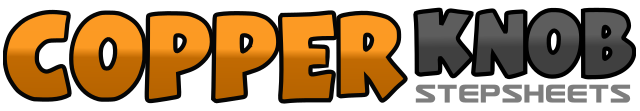 .......Count:32Wall:2Level:Beginner.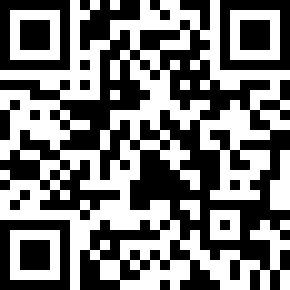 Choreographer:Wanda Heldt (AUS) & Linda Morris (AUS) - January 2009Wanda Heldt (AUS) & Linda Morris (AUS) - January 2009Wanda Heldt (AUS) & Linda Morris (AUS) - January 2009Wanda Heldt (AUS) & Linda Morris (AUS) - January 2009Wanda Heldt (AUS) & Linda Morris (AUS) - January 2009.Music:Well-A-Wiggy - The Weather GirlsWell-A-Wiggy - The Weather GirlsWell-A-Wiggy - The Weather GirlsWell-A-Wiggy - The Weather GirlsWell-A-Wiggy - The Weather Girls........1 - 2Rock Back on Right, Rock forward on Left3&4Kick Right forward, Step ball of Right beside Left, Step left in place5 - 6Step forward on Right, 1/2 turn Left    [6]7 - 8Step forward on Right, 1/4 turn left      [3]1 - 2, 3&4Rock right to side, Recover on Left, Step Right, Left, Right in place5 - 6, 7&8Rock left to side, Recover on Right,  Step Left, Right, Left in place1 - 4Step Right, Step Left behind, Turn 1/4 Right stepping forward on Right, scuff Left [6]5 - 8Rock forward on Left, Rock back on Right, Rock back on left, Rock forward on Right1 - 2,3&4Rock forward on Left, Recover on Right, Step forward Left & Hip Bump L.R.L5 - 8Rock forward on Right, Rock back on Left, Rock forward on Right, Rock back on Left